American University of Science & Technology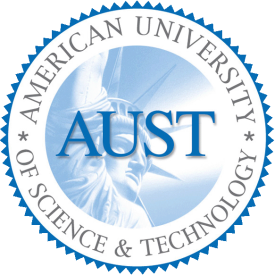 Department of Computer ScienceCSI 311L – Java Programming Lab Spring 2011/2012Lab Work 5Problem1:a-You have written the following program. What will be the output of the program after compiling and running it?public class Q2{	public static void main( String arguments[] )	{		Amethod( arguments );	}	public void a method( String args[] ){		System.out.println( args );		System.out.println( args[ 1 ] );	}  }A. The program will fail to compile.B. Another method should be declared within the class.C. The program will compile successfully.D. main not found in the program	b- Consider the following line of code:	int[] x = new int[25];After execution, which statement or statements are true?A x[24] is 0.B x[24] is undefined.C x[25] is 0.D x[0] is null.E x.length is 25Problem 2:Write an application to draw the following:Problem3:Write the class definitions and implementations for the following class specification. A Point is defined by its x and y coordinates. The class implementation should provide a default constructor.Overload the constructor to initialize an object attributes to values specified by the user.Provide set and get methods. Provide print method.Write an application to create N distinct points. Then output a list of the points that fall in the first quadrant.Problem 4:Write the class definitions and implementations for the following class specifications. Write a java application to create N objects of the class salesperson and display a menu to do the following:Calculate the total salesperson salaries.Display the information about the salesperson with salaries less than the average.Display a sorted list with respect to salesperson names.SalespersonSalespersonAttributesID: an integer to identify each staff.fname: a string of   characters .lname: an stringof   characters .rank:  an integer to classify a staff position.(1,2,3)BS: a double value for a staff basic salary.Count: to count all instantiated objects.MethodsConstructor.toString: a function, to return the information about a salesperson as follows:  4567  Imad Faraj has rank 2 and salary 800$ and 744$ after taxProvide set and get functions.Calculate _salary: compute a salesperson salary by deducting a tax from the basic salary depending on the rank as follows: for rank 1 a tax of 5% is deducted.for rank 2 a tax of 7% is deducted.for rank 3 a tax of 10% is deducted